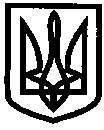 УКРАЇНАУПРАВЛІННЯ ОСВІТИІЗЮМСЬКОЇ МІСЬКОЇ РАДИХАРКІВСЬКОЇ ОБЛАСТІНАКАЗ28.03.2018											№142 Про вивчення стану управлінської діяльності адміністрації Ізюмської загальноосвітньої школи І-ІІІ ступенів № 6 Ізюмської міської ради Харківської області з питань забезпечення якості освітнього процесуУ відповідності до статей 62 та 66 п.2. Закону України «Про освіту», статті 37, п. 3 Закону України «Про загальну середню освіту», Положення про управління освіти Ізюмської міської ради Харківської області, затвердженого рішенням 28 сесії 7 скликання Ізюмської міської ради Харківської області від 23.12.2016 року    № 0727,  на виконання плану роботи управління освіти Ізюмської міської ради Харківської області на 2018 рік, з метою вивчення стану управлінської діяльності адміністрації закладів загальної середньої освіти з питань реалізації державної політики у сфері освіти та забезпечення якості освіти в м. Ізюм, удосконалення системи управління закладом загальної середньої освіти, надання практичної допомоги директору Ізюмської загальноосвітньої школи І-ІІІ ступенів № 6 Ізюмської міської ради Харківської області, НАКАЗУЮ:1.Провести 11.04.2018 року вивчення стану управлінської діяльності адміністрації Ізюмської загальноосвітньої школи І-ІІІ ступенів № 6 Ізюмської міської ради Харківської областіз питань реалізації державної політики у сфері загальної середньої  освіти та забезпечення якості освіти.2. Утворити комісію управління освіти з вивчення стану управлінської діяльності адміністрації Ізюмської загальноосвітньої школи І-ІІІ ступенів     № 6 Ізюмської міської ради Харківської області з питань реалізації державної політики у сфері загальної середньої  освіти та забезпечення якості освіти.(далі – комісія) та затвердити її персональний склад (додаток 1).3. Затвердити:3.1. Протоколи вивчення стану управлінської діяльності адміністрації Ізюмської загальноосвітньої школи І-ІІІ ступенів № 6 Ізюмської міської ради Харківської області з питань реалізації державної політики у сфері загальної середньої  освіти та забезпечення якості освіти  (додаток 2);4. Комісії з виїздом на місце здійснити вивчення стану роботи адміністрації Ізюмської загальноосвітньої школи І-ІІІ ступенів № 6 Ізюмської міської ради Харківської області з питань реалізації державної політики у сфері загальної середньої  освіти. 11.04.20185. Членам комісії надати заступнику начальника  управління освіти Мартинову В.О. для узагальнення аналітичні матеріали за наслідками вивчення стану управлінської діяльності адміністрації Ізюмської загальноосвітньої школи І-ІІІ ступенів № 6 Ізюмської міської ради Харківської області з питань реалізації державної політики у сфері загальної середньої  освіти та забезпечення якості освіти.16.04.20186. Заступнику начальника  управління освіти Мартинову В.О.  узагальнити матеріали за результатами проведеної роботи.До 19.04.20187. Директору Ізюмської загальноосвітньої школи І-ІІІ ступенів № 6 Ізюмської міської ради Харківської області (Яремко Т.С.):7.1. Забезпечити необхідні умови для роботи комісії.11.04.20187.2. Провести самоаналіз діяльності адміністрації Ізюмської загальноосвітньої школи І-ІІІ ступенів № 6 Ізюмської міської ради Харківської області з питань реалізації державної політики у сфері загальної середньої  освіти за затвердженими протоколами та надати результати  самоаналізу до управління освіти на електронному та паперовому носіях.До 10.04.20188. Контроль за виконанням наказу залишаю за собою.Заступник начальника управління освіти	                О.В.БезкоровайнийЗ наказом ознайомлені:Мартинов В.О.Лесик О.П.Терновська Н.С.Золотарьова Н.М. Сергієнко А.І.
Філонова Н.О.Зміївська Р. С.Погоріла Т.В.Адамов С.І. Денисенко В.О.Рєпіна Л.С.Нижегородцева С.О.Додаток 1ЗАТВЕРДЖЕНОнаказом управління освіти Ізюмської міської ради Харківської області28.03.2018 №142Комісія управління освітиз вивчення стану управлінської діяльності адміністрації Ізюмської загальноосвітньої школи І-ІІІ ступенів  № 6 Ізюмської міської ради Харківської області з питань реалізації державної політики у сфері загальної середньої  освіти та забезпечення якості освіти Безкоровайний О.В., заступник начальника управління освіти, голова комісії;Мартинов Віктор Олександрович, заступник начальник управління освіти, член комісії;Лесик Олена Петрівна, начальник відділу кадрового та правового забезпечення управління освіти, член комісії;Терновська Наталія Станіславівна, начальник відділу кадрового та правового забезпечення управління освіти, член комісії;Золотарьова Наталія Миколаївна, начальник відділу науково-методичного та інформаційного забезпечення управління освіти, член комісії;Сергієнко Алла Іванівна,  головний спеціаліст відділу змісту та якості освіти управління освіти, член комісії;Філонова Наталія Олександрівна, головний спеціаліст відділу змісту та якості освіти управління освіти, член комісії;Зміївська Рімма Станіславівна, головний спеціаліст відділу змісту та якості освіти управління освіти, член комісії;Погоріла Тетяна Володимирівна, головний спеціаліст відділу науково-методичного та інформаційного забезпечення управління освіти, член комісії;Денисенко Валентина Олексіївна, провідний спеціаліст відділу науково-методичного та інформаційного забезпечення управління освіти, член комісії;Адамов Святослав Ігорович, спеціаліст І категорії відділу науково-методичного та інформаційного забезпечення управління освіти, член комісії;Рєпіна Людмила Сергіївна, інженер з охорони праці групи з централізованого господарського обслуговування закладів та установ освіти управління освіти, член комісії;Нижегородцева Світлана Олексіївна, спеціаліст з питань організації харчування групи з централізованого господарського обслуговування закладів та установ освіти управління освіти, член комісії.Додаток 2ЗАТВЕРДЖЕНОнаказом управління освіти Ізюмської міської ради Харківської області28.03.2018 №142Протокол вивчення стану методичної роботи з педагогічними кадрами закладів освіти у 2017/2018н.р.Назва закладу____________________________________________________ Оцінка К1 = - максимально можлива кількість балів:  					           n – сума балів, виставлених експертомМаксимально можлива кількість балів – N –98Сума балів, виставлених експертом n = Оцінка : К= = 										Високий рівень – 0,95 ≤ К ≤ 1Достатній рівень – 0,65 ≤ К ≤ 0.95Середній рівень – 0,5 ≤ К ≤ 0,65Початковий рівень – 0 ≤ К ≤ 0,5Загальний висновок експерта ________________________________________________________________________________________________________________________________________________________________________________________________________________________________________________________________________________________________________________________________________________________________________________________________________________________________________________________________________________________________________________________________________________________________________________________________________________________________________Дата проведення експертизи   Експерт  ВНМІЗ управління освіти Золотарьова Н.М.З протоколом експертизи ознайомлені: _______________ПРОТОКОЛвивчення питання ведення ділової документації в ________________________________________ Ізюмської міської ради Харківської областіВисновки та пропозиції.__________________________________________________________________________________________________________________________________________________________________________________________________________________________________________________________________________________________________________________________________________________________________________________________________________________________________________________________________________________________________________________________________________________________________________________________________________________________________________________________________________________________________________________________________________________________________________________________________Дата проведення експертизи     «____»___________2018.З протоколом ознайомлений:      Директор школи ________________          ____________________________________                                 (підпис)                              (Прізвище та ініціали)ПРОТОКОЛвивчення питання ведення ділової документації в ________________________________________ Ізюмської міської ради Харківської областіВисновки та пропозиції.____________________________________________________________________________________________________________________________________________________________________________________________________________________________________________________________________________________________________________________Дата проведення експертизи     «____»___________2018.З протоколом ознайомлений:      Директор школи ________________          ____________________________________                                 (підпис)                              (Прізвище та ініціали)Протокол вивчення роботи харчоблоку  та  стану  організації  харчування  в ІЗОШ  № 6  Висновки та пропозиції:______________________________________________________________________________________________________________________________________________________________________________________________________________________________________________________________________________________________________________________________________________________________________________________________________________________________________________________________________________Дата проведення експертизи  «___» ___________2018 рокуЕксперт ______________________________З протоколом ознайомлені:Керівник закладу_______________________Відповідальний за харчування____________Дієтична сестра_________________________Кухар-комірник_________________________Протоколвивчення стану діяльності щодо організації роботи з питань соціального захисту учнів Технологія оцінювання:Оцінка: К1 = , де N – максимально можлива кількість балів; n – сума балів, виставлених експертомМаксимально можлива кількість балів – N – 93Сума балів, виставлених експертом n = ______   Високий рівень Достатній рівеньСередній рівень Початковий рівень Оцінка: К3 = ------- =  Загальний висновок ____________________________________________________________________________________________________________________________________________________________________________________________________________________________________________________________________________________________________________________________________________________________________________________________________________________________________________________________________________________________________________________________________________________________________________________________________________________________________________________________________________________Дата «______» _______________________ 2018 рокуЕксперт	__________________________________________________З протоколом ознайомлені	 _____________________________________					_____________________________________					_____________________________________Протоколвивчення стану діяльності щодо організації роботи з питань профілактики правопорушень, злочинності  та запобігання дитячої бездоглядності, безпритульностіТехнологія оцінювання:Оцінка: К1 = , де N – максимально можлива кількість балів; n – сума балів, виставлених експертомМаксимально можлива кількість балів – N – 51Сума балів, виставлених експертом n = ______   Високий рівень Достатній рівеньСередній рівень Початковий рівень Оцінка: К3 = ------- =  Загальний висновок ____________________________________________________________________________________________________________________________________________________________________________________________________________________________________________________________________________________________________________________________________________________________________________________________________________________________________________________________________________________________________________________________________________________________________________________________________________________________________________________________________________________Дата «______» _______________________ 2018 рокуЕксперт	__________________________________________________З протоколом ознайомлені	 _____________________________________					_____________________________________					_____________________________________Протоколвивчення стану діяльності щодо організації роботи з питань профілактики насильства, жорстокого поводженняТехнологія оцінювання:Оцінка: К1 = , де N – максимально можлива кількість балів; n – сума балів, виставлених експертомМаксимально можлива кількість балів – N – 27Сума балів, виставлених експертом n = ______   Високий рівень Достатній рівеньСередній рівень Початковий рівень Оцінка: К3 = ------- =  Загальний висновок ___________________________________________________________________________________________________________________________________________________________________________________________________________________________________________________________________________________________________________________________________________________________________________________________________________________________________________________________________________________________________________________________________________________________________________________________________________________________________________________Дата «______» _______________________ 2018 рокуЕксперт	__________________________________________________З протоколом ознайомлені	 _____________________________________					_____________________________________					_____________________________________Протокол вивчення стану дотримання вимог нормативно-правових документів з трудового законодавства в ____________________________________________________________________________________________________________________________________назва закладуу 2017/2018 н.р.Рекомендації:Начальник відділукадрового та правового забезпечення				О.П.ЛесикПротокол вивчення стану дотримання вимог нормативно-правових документів з трудового законодавства в ____________________________________________________________________________________________________________________________________назва закладу у 2017/2018 н.р.Рекомендації:Головний спеціаліст відділукадрового та правового забезпечення				Н.С. ТерновськаПРОТОКОЛ вивчення питання організації інклюзивного навчанняДата проведення експертизи     «____»___________2018 ___________________________________З протоколом ознайомлений:      Директор школи ________________          ____________________________________Протокол вивчення стану організації медичного обслуговування учнів Дата проведення експертизи     «____»___________2018 _________________________З протоколом ознайомлений:      Директор школи ________________          ____________________________________ПРОТОКОЛвивчення стану комп’ютеризації та стану сайту закладу освіти____________________________________________________________________________________________________________________Загальний висновок та пропозиції:_________________________________________________________________________________________________________________________________________________________________________________________________________________________________________________________________________________________________________________________________________________________________________________________Дата			____________________Експерт		______________________________________________Ознайомлений	______________________________________________ПРОТОКОЛвивчення стану організації виховної роботиу ____________________________________________________ у 2017/2018 навчальному роціМаксимально можлива оцінка : N = 36, сума балів n =              ,   оцінка: k = n  :  N0,96-1  – високий рівень; 0,66 - 0,95  — достатній; 0,51 - 0,65 — середній;  0 - 0,5 – низькийЗагальний висновок: _______________________________________________________________________________________________________________________________________________________________________________________________________________________________________________________________Експерт: ______________________________Директор закладу: ___________________________________________________Протоколвивчення питання щодо організації роботи з обдарованими і талановитими учнями у ______________________________________________________________назва закладуДата проведення експертизи					«____»___________2018 З протоколом ознайомлений			_____________________________Експерт  	___________________________________________________________Директор школи ____________________________________________________Протоколвивчення питання щодо організації роботи  шкільної бібліотеки у __________________________________________________________________________назва закладуДата проведення експертизи					«____»___________2018 З протоколом ознайомлений			______Н.М. ПрокопенкоЕксперт ________________________________________В.О. ДенисенкоДиректор школи ____________________________________________________ПРОТОКОЛвивчення питання щодо стану діяльностіз охоплення дітей позашкільною освітою.Загальний висновок рекомендації:Дата _________________________2018 рокуЕксперт__________________________________________З протоколом ознайомлений (а)______________________________ПРОТОКОЛ вивчення питання організації безпеки життєдіяльності в _______________________________________________________Загальний висновок:________________________________________________________________________________________________________________________________________________________________________________________________________________________________________________________________________________________________________________________Пропозиції: ____________________________________________________________________________________________________________________________________________________________________________________________________________________________________________________________________________________________________________________________________________________________________________________________________________Дата ______________	                                               Підпис______________	Ознайомлений (а)_____________________________  Протоколвивчення стану діяльності щодо організації роботи з охорони праці в закладі освіти __________________________________________________________(назва ЗНЗ)Висновки та пропозиції.__________________________________________________________________________________________________________________________________________________________________________________________________________________________________________________________________________________________________________________________________________________________________________________________________________________________________________________________________________________________________________________________________________________________________________________________________________________________________________________________________________________________________________________ПідписДатаОзнайомлений№п/п№п/пКритеріїМатеріалиОцінюванняОцінюванняОцінюванняОцінюванняВисновки, зауваження№п/п№п/пКритеріїМатеріали0123Висновки, зауваження1.Інформаційне забезпечення планування методичної роботи з педагогічними кадрами.1.1.Наявність нормативно-правових документів та інструктивно-методичних матеріалів.Нормативно-правові документи  та інструктивно-методичні матеріали.1.2.Рівень систематизації існуючої інформаціїПлан роботи закладу1.3.Своєчасність доведення зовнішньої та внутрішньої інформації до учасників освітнього процесуМатеріали педагогічної ради, накази по школі, матеріали у методичному куточку та в учительській1.4.Підведення підсумків роботи над єдиною науково-методичною темою.Матеріали практичних конференцій, педагогічних рад, накази по школі1.5.Виведення результатів роботи над єдиною науково-методичною темою на адміністративний та педагогічний рівні управління.Матеріали педради, протоколи педради, накази2.Планування та облік методичної роботи2.1.Рівень аналітичного та діагностичного забезпечення планування методичної роботи:аргументованість вибору єдиної науково-методичної роботи на поточний навчальний ріктеоретичне та практичне обґрунтування вибору єдиної методичної теми;- визначення мети і завдань методичної роботи.План роботи закладу2.2.Наявність  програми управління методичною роботою закладу:оптимальність обраної моделі організації методичної роботи з педагогічними кадрами;Алгоритм роботи над єдиною методичною проблемою (темою)2.3.Наказ про структуру методичної роботиНаказ по закладу2.4.Відповідність структури методичної роботи закладу його специфіціНаказ по закладу.План роботи.2.5.Відповідність методичних тем (проблем), над якими працюють вчителі методичній темі (проблемі) закладуПлани роботи ШМО2.6.Облік роботи:2.6.1.- протоколи засідань педагогічної ради;Книга протоколів педради2.6.2.- протоколи нарад при директорові;Протоколи нарад при директорові2.6.3.- протоколи засідань методичної ради;Протоколи засідань мето-дичної ради;2.6.4.- протоколи засідань методичних студій, творчих груп, шкіл ЕПД тощо.Протоколи засідань ШМО2.6.5.- розробки відкритих уроків, позакласних заходів.- матеріали семінарів, конкурсів;Методичні матеріали2.6.6.- матеріали взаємовідвідувань  уроків;Книга обліку взаємовідвідувань уроків2.6.7.- стан ведення документації, її збереження, доступність для користування3.Організація методичної роботи з педагогічними кадрами установи3.1.Організація роботи шкільних м/с, творчих груп, шкіл ЕПД.Матеріали ШМО3.2.Організація роботи методичної ради закладу:склад ради та розподіл обов’язків між членами ради;основні напрями діяльності методичної ради;дієвість ради.Матеріали методичної ради закладу3.3.Організація роботи з молодими вчителями;План роботи закладу3.4.Організація вивчення досягнень педагогічної науки і ЕПД:перспективний план вивчення ЕПД на 5 років;матеріали про ЕПД та вчителів-новаторів України;банк даних ЕПД вчителів міста, школи;наявність друкованої продукції вчителів закладу;узагальнення досвіду роботи вчителів закладу.Матеріали ЕПД4.Керівництво методичною роботою з боку адміністрації4.1.Безпосередня участь керівників закладу в діяльності м/с, роботі з молодими вчителямиПлан роботи закладу. Плани роботи ШМС. Плани роботи вчителів-наставників, молодих вчителів.4.2.Науковий та методичний рівень аналізів уроків, позакласних закладів, що здійснюють керівники закладу.Книги внутрішкільного контролю керівників закладу4.3.Аналіз стану викладання предметівДовідки, накази, книги протоколів педагогічної ради4.4.Вивчення керівниками закладу стану методичної роботиДовідки, накази4.5.Створення умов для розгортання методичної роботи в школі.Робота методичного кабінету закладу5.Результативність методичної роботи5.1.Ріст навчальних досягнень учнів та рівень їх вихованостіАналітичні матеріали керівників закладу5.2.Результати роботи з обдарованими та здібними учнямиМатеріали по роботі з обдарованими учнями5.3.Вплив методичних заходів на підвищення рівня методики проведення уроківМатеріали педагогічної ради, наради при директорові. Результати перевірочних робіт5.4.Участь педагогічних працівників у професійних конкурсах, педагогічних виставках тощо.Матеріали конкурсів, виставок.5.5.Наявність друкованих творів у педагогів закладуМатеріали вчителів№з/пОб’єкти вивчення Напрямки вивчення Зауваження та рекомендаціїРобочий навчальний план- Наявність робочого навчального плану;- затвердження робочого навчального плану в установленому порядку;- відповідність статутних положень і робочого навчального плану у частині:- мови навчання;- запровадження профільного навчання в 10-11 кл;- доцільності використання варіативної частини навчального плану;- забезпечення варіативної частини навчального плану відповідними навчальними програмами.Сергієнко А.І.Відповідність ділової документації навчального закладу наказу Міністерства освіти і науки, молоді та спорту України від 10.05.2011 № 423 «Про затвердження єдиних зразків обовʼязкової ділової документації у загальноосвітніх навчальних закладах усіх типів і форм власності»Класний журнал для I-IV клаcів.Класний журнал для V-XI клаcів.Табель навчальних досягнень учнів
II-IV клаcів.Табель навчальних досягнень учнів
V-XI клаcів.Особова справа.Алфавітна книга запису учнів.Книга наказів з основної діяльності.Книга обліку і видачі свідоцтв та додатків до свідоцтв про базову загальну середню освіту.Книга обліку і видачі атестатів та додатків до атестатів про повну загальну середню освіту, Срібних і Золотих медалей.Журнал групи продовженого дня.Книга протоколів засідання педагогічної ради.	Бланк протоколу державної підсумкової атестації учнів (вихованців) у системі загальної середньої освіти (за наявності).Сергієнко А.І.3Документи обов’язкової звітності - Шкільна мережа, її оптимальність, відповідність кількості учнів у алфавітній книзі, у формі ЗНЗ-1, виданим наказам;- 77-РВК.Сергієнко А.І.4Книги наказів           (з основної діяльності, обліку руху учнів) - Нормативність ведення (прошиті, пронумеровані, скріплені печаткою);- накази про виконання навчальних програм за минулий навчальний рік з усіх предметів (якість констатуючої частини, конкретність рішень);- наявність наказу про випуск учнів, відповідність алфавітній книзі та протоколу педради;- нормативність наказів про відрахування учнів, підстави;- наявність наказу про зарахування учнів до 1, 10 класів, відповідність алфавітній книзі;- наявність наказів про переведення учнів до наступного класу;- наявність наказу про нагородження учнів (відповідність положенням);Сергієнко А.І.6Алфавітна книга, мережа, рух учнів- Нормативність ведення та зберігання;- своєчасність заповнення (по мірі зарахування та відрахування учнів);- відповідність загальної кількості учнів статистичному звіту ЗНЗ-1 станом на 05.09.2017 року;- відповідність нормативам наповнюваності класів.Сергієнко А.І.7Особові справи учнів- Впорядкованість особових справ учнів, їх відповідність кількості учнів за мережею і за класним журналом.- Нормативність ведення та зберігання.- Наявність списків учнів у особових справах класу (з печаткою закладу і підписом директора).- Позначення вибулих і прибулих учнів.- Наявність в особових справах учнів:- заяви батьків (з підписом директора «до наказу»);- копії свідоцтв про народження (завірені печаткою закладу і підписом директора);характеристики (після 1кл.);- підсумкові оцінки  за рік (печатка);- документів про відсутність учня на уроках. Охайність ведення.Сергієнко А.І.8Книга протоколів засідань педагогічної ради, ради закладу- Нормативність оформлення (прошита, пронумерована);- наявність книги реєстрації протоколів;- наявність протоколів щодо розгляду:- робочого навчального плану;- індивідуальне навчання;- інклюзивне навчання;- нагородження учнів.Сергієнко А.І.9Нормативне забезпечення діяльності навчального закладу, ведення іншої ділової документації відповідно до Інструкції - книги видачі свідоцтв, атестатів, Похвальних листів, Похвальних грамот;Сергієнко А.І.10Розклад уроків, графіки, наочність- Нормативність затвердження;- відповідність затвердженому робочому плану (за предметами та за кількістю годин на тиждень, наявність графіків денного навантаження учнів);- дотримання гранично допустимого навантаження учнів;- оптимальність розкладу для учнів:чергування предметів у відповідності до динаміки працездатності учнів (тижневої, денної — (2-3  уроки початкова школа, 2-4 уроки середня та старша - найбільша працездатність);- урахування у розкладі занять  профілю навчання (предмети за профілем—у найбільш працездатний для учнів час);- наявність розкладу предметів з варіативної частини робочого плану;- наявність графіка роботи гуртків, секцій, об’єднань тощо; - наявність розкладу факультативних та індивідуальних занять, графіка проведення тематичного оцінювання навчальних досягнень учнів та  позакласних заходів;Сергієнко А.І.11Класні журнали, журнали груп продовженого дня, обліку роботи гуртків, факультативів, секцій тощо- Організація нормативного збереження класних журналів  попередніх та поточного років;- наявність журналів установленого зразка в усіх класах;- журнали  індивідуального навчання;- нормативність ведення класних журналів:вчителями-предметниками;класними керівниками;- відповідність термінів проведення тематичних, контрольних, лабораторних, практичних робіт згідно з графіком;- тематичний облік навчальних досягнень учнів;- нормативність ведення журналів, обліку роботи гуртків, факультативів, секцій тощо;- здійснення контролю за веденням журналів з боку адміністрації закладу . Сергієнко А.І.№з/пОб’єкти вивчення Напрямки вивчення Зауваження та рекомендації2.Відповідність ділової документації навчального закладу наказу Міністерства освіти і науки, молоді та спорту України від 10.05.2011 № 423 «Про затвердження єдиних зразків обовʼязкової ділової документації у загальноосвітніх навчальних закладах усіх типів і форм власності»Книга наказів з основної діяльності.Книга записів наслідків внутрішнього контролю.Журнал обліку пропущених і замінених уроків.Книга протоколів засідання педагогічної ради.Мартинов В.О.4Книги наказів           (з основної діяльності, обліку руху учнів) - Нормативність ведення (прошиті, пронумеровані, скріплені печаткою);- наявність наказу щодо запобігання травматизму, дотримання вимог охорони праці та безпеки життєдіяльності.Мартинов В.О., 5Контрольно-аналітична діяльність адміністрації - Нормативність ведення книги обліку наслідків внутрішкільного контролю (директор, заступники);- результативність контрольно-аналітичної діяльності (де обговорювалося та розглянуто питання,  наявність довідок, інформацій,  наказів, рішень педрад  тощо);- наявність перспективного плану перевірки стану викладання предметів;- наявність плану (графіку) відвідування уроків та виховних заходів адміністрацією школи.Мартинов В.О.8Книга протоколів засідань педагогічної ради, ради закладу- Нормативність оформлення (прошита, пронумерована);- наявність книги реєстрації протоколів;- наявність протоколів щодо розгляду:- робочого навчального плану;- плану роботи на рік;- питань оздоровлення учнів (вихованців);- запобігання дитячого травматизму та безпеки життєдіяльності;- індивідуальне навчання;- питання  соціального захисту учнів (вихованців);- звіти про проведені екскурсії;- нагородження учнів.Мартинов В.О.9Нормативне забезпечення діяльності навчального закладу, ведення іншої ділової документації відповідно до Інструкції - Журнали обліку вхідного і вихідного листування;- журнал обліку пропущених та заміщених уроків;- журнал обліку звернень та заяв громадян та інше;-  контрольно - візитаційна книга.Мартинов В.О., 10Розклад уроків, графіки, наочність- типові правила внутрішнього розпорядку для працівників державних навчально-виховних закладів України;-Мартинов В.О.№Об’єкти вивченняСтан ЗауваженняРекомендації1Кількість дітей, що харчуються  (разом)1- вартість харчування учні 1-4класів1- вартість харчування учні 5-11 класів2Кількість дітей, що харчуються за кошти3Часи прийому їжі4Кількість посадочних місць в обідній залі 5Наявність буфету, асортиментниймінімум5Печиво та вафлі в асортименті5Соки5Цукерки  карамельні5Халва 6Кількість працівників на харчоблоці 6 6 6 6 67Наявність та ведення технологічної документації:7- перспективне меню7- технологічні картки7- калькуляційні картки7- меню-вимога7- бракеражний журнал сирої продукції7- бракеражний журнал готової продукції7- журнал відходів7- журнал температурного режиму холодильників7- журнал заявок на продукти харчування7- щоденне меню7- заявка на харчування дітей 7- книга складського обліку7- журнал виконання норм харчування8Санітарний стан приміщення81-гарячий цех82-комора83-овочевий цех84- обідня зала85- підсобні приміщення9Наявність та стан комунікацій9- вода9- електрика9- газ10Оснащення харчоблокуХолодильне обладнання1010101010Теплове обладнання1010101010Механічне обладнання1-витяжна вентиляція10Меблі 101-Стіл-  шт.102-Стелаж для посуду-шт103-Шафа для хліба- шт11Наявність кухонного  посуду,інвентарю, їх маркування11Каструлі-шт11Пательні-шт11Відра - шт11Тази-шт11Жаровні-шт11Дошки-шт11Ножі - шт11Набор для обробки яєць-шт11Друшляки - шт11Ложки для гарніру-шт11Ополоники, соусники-шт12Наявність столового посуду12Наявність столового посуду12Наявність столового посуду12Наявність столового посуду12Наявність столового посуду13Наявність спецодягу у працівників та його стан13Наявність спецодягу у працівників та його стан13Наявність спецодягу у працівників та його стан13Наявність спецодягу у працівників та його стан13Наявність спецодягу у працівників та його стан13Наявність спецодягу у працівників та його стан14Наявність та стан вагового обладнання, його  повірка14141415Наявність та стан інвентарю для прибирання приміщень15Наявність та стан інвентарю для прибирання приміщень15Наявність та стан інвентарю для прибирання приміщень15Наявність та стан інвентарю для прибирання приміщень15Наявність та стан інвентарю для прибирання приміщень15Наявність та стан інвентарю для прибирання приміщень16Наявність миючих та дезінфікуючих засобів,умови для миття посуду.16Наявність миючих та дезінфікуючих засобів,умови для миття посуду.16Наявність миючих та дезінфікуючих засобів,умови для миття посуду.16Наявність миючих та дезінфікуючих засобів,умови для миття посуду.16Наявність миючих та дезінфікуючих засобів,умови для миття посуду.16Наявність миючих та дезінфікуючих засобів,умови для миття посуду.17Наявність інформаційного куточку, його зміст18Наявність продуктів харчування в коморі, їх асортимент, відповідність залишків продуктів в коморі та книзі складського обліку19Умови зберігання продуктів харчування-Продуктів, що швидко псуються19-Овочів19-Сипучих продуктів, бакалії19-Хлібобулочних виробів19-Готової продукції20Якість продуктів харчування21Асортимент та різноманітність страв21- м’ясні та рибні страви21- гарніри 21- салати та холодні закуски 21- напої21- хлібобулочні вироби22Організація прийому їжі- умови для прийому їжі 22- видача їжі22- організація вживання їжі22- кількість відходів23Наявність контрольних страв та добових проб, умови їх зберігання24Графіки роботи харчоблоку, видачі їжі, щоденного та генерального прибирань.25Відповідність фактичного виходу  страв зазначеному в меню.26Організація питного режиму закладу27Органолептичні якості готових страв, відповідність технологічним та санітарним вимогам28Проблемні питання для працівників харчоблоку29Організаційна робота- проведення анкет, бесід, лекцій, зборів, наглядна агітація30Ставлення  керівництва закладу до питань з організації харчування31Наявність документів, що регламентують процес організації харчування в закладах освіти (накази, інструкції, постанови, тощо)32План роботи на рік33Наради при директорові, педради, ради закладу34Виконання норм харчування № з/пОб’єкт вивчення№ з/пНапрямки вивчення стану об’єктаСтупінь реалізації показниківВідсутній – 0Недостатній – 1Достатній – 2Оптимальний - 3Заслуговує на увагуЗауваження та рекомендації1.Нормативно-правове забезпечення організації роботи з питань соціального захисту учнів Наявність та систематизація нормативно-правових і законодавчих документів, що регламентують здійснення роботи з питань соціального захисту учнів1.Нормативно-правове забезпечення організації роботи з питань соціального захисту учнів Забезпечення навчально-методичною літературою та періодичними виданнями з питань соціального захисту учнів2.Планування та контрольно-аналітична діяльність навчального закладу з питань соціального захисту учнів Аналіз змісту плану роботи закладу на рік: - аналітична частина за минулий рік, наявність розгляду питань щодо соціального захисту дітей;- пріоритетні завдання щодо питань соціального захисту дітей, над розв’язанням яких здійснюється робота, обґрунтованість поставлених цілей2.Планування та контрольно-аналітична діяльність навчального закладу з питань соціального захисту учнів Проведення педагогічних рад закладу:- протоколи; - питання, які розглядалися з організації соціального захисту учнів, терміни їх виконання; - актуальність питань, які розглядаються3.Системи організації роботи з соціального захисту учнів та її ефективністьСвоєчасність і повнота доведення інформації з питань соціального захисту прав дітей до учасників навчально – виховного процесу3.Системи організації роботи з соціального захисту учнів та її ефективністьСтан здійснення обліку дітей пільгових категорій, соціальний паспорт закладу, класів3.Системи організації роботи з соціального захисту учнів та її ефективністьОформлення  особових справ дітей-сиріт та дітей, позбавлених батьківського піклування, наявність документів, які підтверджують статус дитини3.Системи організації роботи з соціального захисту учнів та її ефективністьОформлення  особових карток дітей інших пільгових категорій, наявність документів, які підтверджують статус дитини3.Системи організації роботи з соціального захисту учнів та її ефективністьНаявність та оновлення банку даних дітей пільгових категорій:- діти - сироти та позбавлені батьківського піклування:з них:соціальні сироти;біологічні сироти;під опікою;в ПС:В ДБСТ- малозабезпечені сім’ї/діти;- діти постраждалі внаслідок аварії на ЧАЕС;- діти з інвалідністю;- діти – напівсироти;- діти одиноких матерів;- діти з багатодітних сімей;- діти батьків – інвалідів; -діти громадян вимушених переселенців;- діти учасників бойових дій;- діти з сімей, які перебувають в складних життєвих обставинах;- діти з особливими освітніми потребами та ін.3.Системи організації роботи з соціального захисту учнів та її ефективністьСвоєчасність оформлення відповідних пільг дітям, які цього потребують:- видача Єдиних квитків3.Системи організації роботи з соціального захисту учнів та її ефективність- організація безкоштовного та пільгового харчування:- харчується безкоштовно:- діти – сироти та позбавлені батьківського піклування (1-4 кл., 5-11 кл.);- діти з малозабезпечених родин(1-4 кл., 5-11 кл.);- діти з особливими освітніми потребами;- діти учасників бойових дій;- інші категорії;- організація пільгового харчування (50 %):- учні 1-4 класів не пільгових категорій;- - діти постраждалі внаслідок аварії на ЧАЕС (1-4 кл., 5-11 кл.);3.Системи організації роботи з соціального захисту учнів та її ефективність- літнє оздоровлення  дітей пільгових категорій у 2017 році3.Системи організації роботи з соціального захисту учнів та її ефективність- працевлаштування дітей – сиріт та позбавлених батьківського піклування у 2016/2017 н. р.;3.Системи організації роботи з соціального захисту учнів та її ефективність- матеріальна допомога випускникам 9, 11 класів:у 2016-2017 н.р.;3.Системи організації роботи з соціального захисту учнів та її ефективність- забезпечення шкільною та спортивною формою:у 2016-2017 н.р.;3.Системи організації роботи з соціального захисту учнів та її ефективність Потреба загального обов’язкового навчання  на 2018 рік (кількість чол.):матеріальна допомога випускникам 9, 11 класів;забезпечення шкільною та спортивною формою;літнє оздоровлення  дітей пільгових категорій;харчування дітей пільгових категорій;3.Системи організації роботи з соціального захисту учнів та її ефективність Створення необхідних умов для дітей з особливими освітніми потребами:організація інклюзивного навчання ;доступність до навчального закладу;організація індивідуального навчання дітей-інвалідів3.Системи організації роботи з соціального захисту учнів та її ефективністьОрганізація роботи з дітьми-сиротами та дітьми, позбавленими батьківського піклування, які знаходяться під опікою та виховуються у прийомних сім’ях і дитячих будинках сімейного типунаявність актів обстеження житлово-побутових умов проживання дитини3.Системи організації роботи з соціального захисту учнів та її ефективністьнаявність інформації щодо навчання та виховання дітей-сиріт та дітей, позбавлених батьківського піклування3.Системи організації роботи з соціального захисту учнів та її ефективністьЗабезпечення житлом дітей-сиріт та дітей, позбавлених батьківського піклування:- закріплене житло на правах власності (кількість осіб);- закріплене житло на правах користування (кількість осіб);- поставлені на квартирний облік (кількість осіб);- житло відсутнє, проживають з опікунами/батьками-вихователями (кількість осіб)3.Системи організації роботи з соціального захисту учнів та її ефективністьВідсоток дітей (від загальної кількості дітей пільгових категорій), які відвідують факультативи, гуртки, секції, що функціонують на базі закладу освіти;3.Системи організації роботи з соціального захисту учнів та її ефективністьВідсоток дітей (від загальної кількості дітей пільгових категорій), які відвідують гуртки                        та секції у позашкільних навчальних закладах3.Системи організації роботи з соціального захисту учнів та її ефективністьЗдійснення обліку  сімей, які опинились у складних життєвих обставинах (СЖО), в яких не створюються належні умови для утримання і виховання дітей:- наявність бази даних дітей;3.Системи організації роботи з соціального захисту учнів та її ефективністьорганізації інформаційно-консультаційної  роботи з сім’ями та дітьми (СЖО)4.Книга наказів з основної діяльностіНаказ «Про створення соціального паспорту закладу, класів»4.Книга наказів з основної діяльностіНаказ «Про створення комісії з використання фонду загальнообов’язкового навчання»4.Книга наказів з основної діяльностіНаказ «Про огляд-утримання дітей-сиріт та дітей, позбавлених батьківського піклування»4.Книга наказів з основної діяльностіНаказ «Про організацію роботи з питань соціального захисту дітей»4.Книга наказів з основної діяльностіНаказ «Про підсумки роботи з питань соціального захисту дітей»4.Книга наказів з основної діяльностіНаказ «Про призначення відповідального за організацію харчування учнів в закладі» та ін.5.Робота з благодійними та громадськими організаціями.З питань соціального захисту учнів№ з/пОб’єкт вивчення№ з/пНапрямки вивчення стану об’єктаСтупінь реалізації показниківВідсутній – 0Недостатній – 1Достатній – 2Оптимальний - 3Зауваження та рекомендаціїОрганізація роботи з профілактики злочинностіОрганізація роботи з профілактики злочинностіОрганізація роботи з профілактики злочинностіОрганізація роботи з профілактики злочинностіОрганізація роботи з профілактики злочинностіОрганізація роботи з профілактики злочинності1.Нормативно-правове забезпечення організації роботи з питань профілактики злочинностіНаявність та систематизація нормативно-правових і законодавчих документів, що регламентують здійснення роботи з питань профілактики злочинності 1.Нормативно-правове забезпечення організації роботи з питань профілактики злочинностіЗабезпечення навчально-методичною літературою та періодичними виданнями з питань профілактики злочинності 2.Планування та контрольно-аналітична діяльність навчального закладу з питань профілактики злочинностіАналіз змісту плану роботи закладу на рік: - аналітична частина за минулий рік, наявність розгляду питань профілактики злочинності;- пріоритетні завдання з зазначених питань, над розв’язанням яких здійснюється робота, обґрунтованість поставлених цілей2.Планування та контрольно-аналітична діяльність навчального закладу з питань профілактики злочинностіПроведення педрад закладу :- протоколи; - питання, які розглядалися з організації соціального захисту учнів, профілактики злочинності, терміни їх виконання; - актуальність питань, які розглядаються3.Системи роботи з профілактики злочинності та її ефективністьРобота заступників директорів з виховної роботи, педагогів - організаторів, класних керівників з профілактики злочинності3.Системи роботи з профілактики злочинності та її ефективністьУчнівські організації, їх діяльність3.Системи роботи з профілактики злочинності та її ефективність Взаємодія з управлінням освіти, радами батьків та учнів з питань профілактики злочинності3.Системи роботи з профілактики злочинності та її ефективністьБаза даних учнів, які відносяться до групи ризику (внутрішкільний облік, облік в ювенальній превенції Ізюмського ВП ГУ НП в Харківській області)3.Системи роботи з профілактики злочинності та її ефективністьПризначення громадських вихователів дітям девіантної поведінки (номери наказів)3.Системи роботи з профілактики злочинності та її ефективністьВзаємодія з ювенальною превенцією Ізюмського ВП ГУ НП в Харківській області, службою у справах дітей, управлінням молоді та спорту, медичними і юридичними установами, громадськими організаціями3.Системи роботи з профілактики злочинності та її ефективністьОрганізація роботи з дітьми із сімей, що опинились у складних життєвих обставинах3.Системи роботи з профілактики злочинності та її ефективність Робота Ради профілактики правопорушень:- наказ;3.Системи роботи з профілактики злочинності та її ефективність- план роботи;3.Системи роботи з профілактики злочинності та її ефективність- протоколи засідань9.Книга наказів з основної діяльності  Наказ «Про організацію роботи з питань профілактики правопорушень,злочинності»9.Книга наказів з основної діяльностіНаказ «Про підсумки роботи з питань профілактики правопорушень,злочинності»10.Робота з благодійними та громадськими організаціямиЗ питань профілактики правопорушень№ з/пОб’єкт вивчення№ з/пНапрямки вивчення стану об’єктаСтупінь реалізації показниківВідсутній – 0Недостатній – 1Достатній – 2Оптимальний - 3Заслуговує на увагуЗауваження та рекомендаціїОрганізація роботи з учнями щодо профілактики насильства в сім’їОрганізація роботи з учнями щодо профілактики насильства в сім’їОрганізація роботи з учнями щодо профілактики насильства в сім’їОрганізація роботи з учнями щодо профілактики насильства в сім’їОрганізація роботи з учнями щодо профілактики насильства в сім’їОрганізація роботи з учнями щодо профілактики насильства в сім’ї7.Нормативно-правове забезпечення організації роботи з  питань профілактики насильстваНаявність та систематизація нормативно-правових і законодавчих документів, що регламентують здійснення роботи з питань  профілактики насильства7.Нормативно-правове забезпечення організації роботи з  питань профілактики насильстваМетодичне та інформаційне забезпечення роботи з профілактики попередження насильства.7.Нормативно-правове забезпечення організації роботи з  питань профілактики насильстваСвоєчасність оформлення повідомлень про випадки скоєння насильства над дітьми.7.Нормативно-правове забезпечення організації роботи з  питань профілактики насильстваСтворення необхідних умов для дітей над якими скоєно насильство.8.Планування та контрольно – аналітична діяльність закладу з питань профілактики насильстваАналіз змісту плану роботи закладу на рік: - аналітична частина за минулий рік, наявність розгляду питань щодо  профілактики насильства ;- пріоритетні завдання з зазначених питань, над розв’язанням яких здійснюється робота, обґрунтованість поставлених цілей8.Планування та контрольно – аналітична діяльність закладу з питань профілактики насильстваПроведення педрад закладу:- протоколи; -питання, які розглядалися з профілактики насильства, терміни їх виконання; - актуальність питань, які розглядаються9.Книга наказів з основної діяльності  Наказ «Про організацію роботи з питань попередження насильства»9.Книга наказів з основної діяльностіНаказ «Про підсумки роботи з питань попередження насильства»10.Робота з благодійними та громадськими організаціямиЗ питань профілактики насильства№ з/пОб’єкт вивченняНапрямки вивчення стану об’єктаЗауваження та рекомендаціїІнформаційне забезпеченняНаявність нормативних документів та дотримання їх вимог:- Конституція України;- Закон України «Про освіту»;- Закон України «Про загальну середню освіту»;- Кодекс законів про працю;- Закон України «Про відпустки»;- Інструкція з ведення ділової документації;- Типове положення про атестацію педагогічних працівників;- накази, методичні листи органів управління освітою та іншіНормативно-правові аспекти функціонування закладу освітиНаявність статуту про навчальний закладПланування роботи з кадрамиПлан роботи на рік:- наявність аналізу кадрового забезпечення.Комплектування обслуговуючим персоналом та педагогічними кадрами навчальних закладівАналіз роботи щодо кадрового забезпечення навчального закладу Комплектування обслуговуючим персоналом та педагогічними кадрами навчальних закладівШтатний розпис:Комплектування обслуговуючим персоналом та педагогічними кадрами навчальних закладів- нормативність затвердженняКомплектування обслуговуючим персоналом та педагогічними кадрами навчальних закладів- всього працівників за штатним розписом, в тому числі педагогічних.Комплектування обслуговуючим персоналом та педагогічними кадрами навчальних закладівПлинність:- прийнято на роботу у 2017/2018 н.р.;- звільнено з роботи у 2017/2018 н.р.Комплектування обслуговуючим персоналом та педагогічними кадрами навчальних закладівНаявність вакансій:- педагогічних кадрів;- обслуговуючого персоналу.Комплектування обслуговуючим персоналом та педагогічними кадрами навчальних закладівНаявність сумісниківКомплектування обслуговуючим персоналом та педагогічними кадрами навчальних закладівКількість працівників, які перебувають у соціальних відпусткахКомплектування обслуговуючим персоналом та педагогічними кадрами навчальних закладівВідомості про прибуття молодих спеціалістівЯкісний склад педагогічних працівників закладу освітиЗа освітою:Якісний склад педагогічних працівників закладу освіти- вища Якісний склад педагогічних працівників закладу освіти- неповна вища (мол. спеціаліст)Якісний склад педагогічних працівників закладу освіти- загальна середняЯкісний склад педагогічних працівників закладу освітиЗа кваліфікаційними категоріями:Якісний склад педагогічних працівників закладу освіти- вища;Якісний склад педагогічних працівників закладу освіти- першаЯкісний склад педагогічних працівників закладу освіти- другаЯкісний склад педагогічних працівників закладу освіти- спеціалістЯкісний склад педагогічних працівників закладу освіти- педагогічні звання Якісний склад педагогічних працівників закладу освітиВіковий складЯкісний склад педагогічних працівників закладу освіти- до 30 років;Якісний склад педагогічних працівників закладу освіти- від 30 до 40 років;Якісний склад педагогічних працівників закладу освіти- від 40 до 50 років;Якісний склад педагогічних працівників закладу освіти- від 50 до 55 років;Якісний склад педагогічних працівників закладу освіти- від 55 років.Якісний склад педагогічних працівників закладу освітиКнига обліку трудових книжок:- прошита- пронумерована;- скріплена печаткою;- нормативність ведення.Якісний склад педагогічних працівників закладу освітиТрудові книжки працівників:нормативність ведення записів, їх відповідність наказамЯкісний склад педагогічних працівників закладу освіти- відповідність кількості трудових книжок кількості працівниківЯкісний склад педагогічних працівників закладу освіти- внесення відповідних записів до картки форми П-2;- заповнення картки форми П-2.Якісний склад педагогічних працівників закладу освітиКнига реєстрації наказів з кадрових питань:- нормативність ведення (прошита, пронумерована, скріплена печаткою).Якісний склад педагогічних працівників закладу освітиНакази з кадрових питань:Якісний склад педагогічних працівників закладу освіти- своєчасність видання наказів;Якісний склад педагогічних працівників закладу освіти- відповідність номера наказу номеру у книзі  реєстрації;Якісний склад педагогічних працівників закладу освіти- наявність підписів про ознайомлення з наказами;Якісний склад педагогічних працівників закладу освіти- виконання Інструкції з ведення ділової документаціїЯкісний склад педагогічних працівників закладу освітиНормативність видання наказів:Якісний склад педагогічних працівників закладу освіти- про призначення, про звільнення, про роботу за сумісництвомЯкісний склад педагогічних працівників закладу освітиДотримання вимог Закону України «Про відпустки»:Якісний склад педагогічних працівників закладу освіти- наявність своєчасно (відповідно до Колективного договору) затвердженого і погодженого з профкомом графіка відпусток працівників у поточному календарному році. Якісний склад педагогічних працівників закладу освіти- доведення його до всіх працівниківЯкісний склад педагогічних працівників закладу освіти- забезпечення права працівників на повну щорічну основну відпустку через 6 місяців після прийняття на роботу.Якісний склад педагогічних працівників закладу освіти- забезпечення права педагогічних працівників на повну щорічну основну відпустку в літній період до 6 міс. після прийняття на роботу.Якісний склад педагогічних працівників закладу освіти- повідомлення працівників про конкретний період відпустки за 2 тижні.Якісний склад педагогічних працівників закладу освітинормативність надання додаткових, соціальних та відпусток без збереження заробітної платиЯкісний склад педагогічних працівників закладу освітивнесення відповідних записів до картки форми П-2№ з/пОб’єкт вивченняНапрямки вивчення стану об’єктаЗауваження та рекомендаціїІнформаційне забезпеченняНаявність нормативних документів та дотримання їх вимог:- Конституція України;- Закон України «Про освіту»;- Закон України «Про загальну середню освіту»;- Кодекс законів про працю;- Закон України «Про відпустки»;- Інструкція з ведення ділової документації;- Типове положення про атестацію педагогічних працівників;- накази, методичні листи органів управління освітою та іншіНормативно-правові аспекти функціонування закладу освітиНаявність статуту про навчальний закладПланування роботи з кадрамиПлан роботи на рік:- наявність аналізу кадрового забезпечення.Комплектування обслуговуючим персоналом та педагогічними кадрами навчальних закладівАналіз роботи щодо кадрового забезпечення навчального закладу Комплектування обслуговуючим персоналом та педагогічними кадрами навчальних закладівНаявність статистичних звітів з кадрових питань:форма № 10-ПІ;№83-РВК;звіт про чисельність працюючих військовозобов’язаних та призовників);зберігання статистичних звітів.Організація роботи з кадрамиОсобові справи працівників:Організація роботи з кадрами- відповідність кількості особових справ кількості працівників;Організація роботи з кадрами- наявність документів, систематизація;Організація роботи з кадрами- обґрунтованість і обумовленість розстановки кадрів за спеціальністю і освітою;Організація роботи з кадрамиПосадові інструкції працівників - відповідність нормативам;- затвердження адміністрацією;- ознайомлення працівниківОрганізація роботи з кадрамиНагородні матеріали:Організація роботи з кадрамитрудові книжки працівників:нормативність ведення записів, їх відповідність наказам.Організація роботи з кадрамиОблік військовозобов’язаних та призовників:Організація роботи з кадрами- наказ про призначення відповідальної особи за військовий облік.- журнал обліку результатів перевірок  стану військового обліку призовників і військовозобов’язаних та звіряння їх облікових даних з даними районних (міських) військових комісаріатів.- нормативні документи (Закон України «Про оборону України»; Постанова КМУ від 07.12.2016 року «Про затвердження Порядку організації та ведення військового обліку призовників і військовозобов’язаних» з додатками №№ 1, 2, 5, 23, 24; - додаток № 1 роздрукований і розміщений на видному місці).картки типової форми П-2, їх заповнення.Нормативність підвищення кваліфікації педагогічних працівниківПерспективне планування підвищення кваліфікації педагогічних працівників терміном на п’ять років.Нормативність підвищення кваліфікації педагогічних працівниківПоточне планування підвищення кваліфікації педагогічних працівників терміном на один рік.Нормативність підвищення кваліфікації педагогічних працівниківЗвітно-аналітична документація за підсумками виконання перспективного та поточного планування.Нормативність проведення атестації педагогічних працівниківПерспективне планування атестації педагогічних працівників терміном на п’ять років.Нормативність проведення атестації педагогічних працівниківСтворення та робота атестаційної комісії.Нормативність проведення атестації педагогічних працівниківДотримання порядку та термінів проведення атестації.Нормативність проведення атестації педагогічних працівниківОформлення атестаційної документації:- накази;- протоколи засідання атестаційної комісії;- атестаційні листи;- подання;- характеристики;- книга видачі атестаційних листів.№ з/пОб’єкт вивчення Показники вивчення стану об’єкту Зауваження І.Система роботи з виконання вимог законодавчої та нормативної бази з даного питання1.  Наявність нормативних документів з цього питання.І.Система роботи з виконання вимог законодавчої та нормативної бази з даного питання2. Своєчасність ознайомлення                     працівників школи з нормативними документами, що регулюють організацію інклюзивного навчання.І.Система роботи з виконання вимог законодавчої та нормативної бази з даного питання3. Наявність в плані роботи відповідного розділу, відповідність до річного плану розгляду питання організації інклюзивного навчання на засіданнях педагогічної ради, нарадах при директорові, засіданнях методичного об’єднання класних керівників тощо.І.Система роботи з виконання вимог законодавчої та нормативної бази з даного питання4. Нормативність здійснення обліку учнів відповідно до «Порядку ведення 
обліку дітей шкільного віку та учнів», затвердженого Постановою КМУ від 13.09.2017 № 684: наявність списків дітей шкільного віку з вадами розумового та фізичного розвитку.ІІ.Підстави для організації інклюзивного навчання5. Наявність пакета документів, які є підставою для організації інклюзивного навчання учнів:- заяви батьків або осіб, які їх замінюють; 
- довідки ПМПК;- погодження з управлінням освіти;- наказу директора.ІІІ. Організація інклюзивного навчання6. Відповідність робочого навчального плану.ІІІ. Організація інклюзивного навчання7. Відповідність навчальних програм ІІІ. Організація інклюзивного навчання8. Нормативність затвердження розкладу занять: 
- наявність письмового погодження з батьками учнів,- відповідність навчальному плану;- особова справа;- класний журнал.ІІІ. Організація інклюзивного навчання9. Нормативність ведення журналу асистента вчителя та журналу корекційних занять: 
- відповідність встановленому зразку, 
- нормативність оформлення;ІІІ. Організація інклюзивного навчання10. Відповідність фахової освіти вчителів до предмета, який викладаєтьсяIV.Здійснення контрольно-аналітичної діяльності адміністрацією навчального закладу11. Наявність та глибина аналітичних матеріалів, планування роботи щодо організації та контролю за організацією інклюзивного навчанняIV.Здійснення контрольно-аналітичної діяльності адміністрацією навчального закладу12. Результативність контрольно-аналітичної діяльності (наявність довідок, наказів, рішень педради).№ з/пФактори, що забезпечують відповідний стан діяльностіКритерії оцінювання Зауваження та рекомендації1Річний план роботи закладуНаявність розділу, заходів з питань експертизи, змістовність.1Річний план роботи закладуВрахування нормативно-правових вимог щодо організації медичного обслуговування учнів у закладі1Річний план роботи закладуҐрунтовність аналізу роботи за минулий навчальний рік з питань експертизи.1Річний план роботи закладуСтан роботи  щодо покращання медичного обслуговування учнів.1Річний план роботи закладуСтан організації роботи  щодо профілактики різних видів захворювання.1Річний план роботи закладуКонкретність поставлених перед педагогічним колективом завдань.1Річний план роботи закладуЗазначення відповідальних.1Річний план роботи закладуНаявність позначок про виконання.2Книга протоколів педагогічної радиКонкретність поставлених перед педагогічним колективом завдань з питань забезпечення  медичного обслуговування учнів, профілактики різних видів захворювань.2Книга протоколів педагогічної радиСвоєчасність і повнота доведення інформації з питань медичного обслуговування учнів та обстеження працівників.2Книга протоколів педагогічної радиОрганізація контролю за виконанням прийнятих рішень.2Книга протоколів педагогічної радиНаявність протоколів, їх змістовність, оптимальність визначених строків.3Накази   Про організацію роботи  щодо забезпечення  медичного обслуговування учнів,  профілактики різних видів захворювань тощо.3Накази  Про підсумки роботи закладу щодо дотримання санітарного законодавства, покращання медичного обслуговування учнів, профілактики різних видів захворювання.3Накази   Про проведення  профілактичних медичних оглядів (перед початком навчального року, канікул, поглиблених) учнів3Накази  Про призначення відповідальної особи за  веденням форми первинного обліку N 1-ОМК «Особова медична книжка» 3Накази  Своєчасність видання наказів4 Забезпечення медичного обслуговування учнівВпорядкованість медичних карт учнів, їх відповідність кількості учнів, списків.4 Забезпечення медичного обслуговування учнівНаявність листків здоров’я, правильність їх заповнення.4 Забезпечення медичного обслуговування учнівАналіз стану проведення профілактичних медичних оглядів учнів перед початком навчального року, канікул. 4 Забезпечення медичного обслуговування учнівАналіз стану проведення поглиблених профілактичних  медичних оглядів. 4 Забезпечення медичного обслуговування учнівСвоєчасність доведення інформації про стан здоров’я батькам учнів за результатами  проведених поглиблених профілактичних медичних оглядів.5 Класні журналиВідповідність обліку пропущених уроків на предметних сторінках і в зведеному обліку відсутності учнів.5 Класні журналиНаявність та правильність заповнення згідно з нормативними вимогами листків здоров’я учнів.6 Наявність , оснащення, розташування медичного кабінетуНаявність  медичного кабінету (блоку).6 Наявність , оснащення, розташування медичного кабінетуСвоєчасність забезпечення медичного кабінету необхідними медикаментами;6 Наявність , оснащення, розташування медичного кабінетуСтан обладнання  медичного кабінету згідно з вимогами Додатка № 5 «Державних санітарних правил і норм влаштування, утримання загальноосвітніх навчальних закладів та організації навчально-виховного процесу» ДСанПіН 5.5.2.001-08.7Дотримання санітарних правил і норм влаштування, утримання загальноосвітнього навчального закладуОрганізація роботи щодо проведення карантинних заходів7Дотримання санітарних правил і норм влаштування, утримання загальноосвітнього навчального закладуДотримання повітряно-теплового режиму8 Організація санітарно-просвітницької роботи, санітарно-гігієнічної освіти Наявність сучасних інформаційних матеріалів з питань медичного обслуговування учнів.8 Організація санітарно-просвітницької роботи, санітарно-гігієнічної освіти  Стан   санітарно-просвітницької роботи (наявність протоколів, наказів тощо)№з/пОб’єкт вивченняПоказники вивчення стану об’єктаЗауваження та рекомендаціїСайт закладу освітиОновлення новин (не менше ніж один раз на 2 тижні)Благодійні внески (не менше ніж один раз на 15 днів)Виконання Ст. 15 Закону України  «Про доступ до публічної інформації» та Ст. 30 Закону України «Про освіту»Стан комп’ютеризації закладу освітиКількість та стан комп’ютерної техніки в закладі.Кількість та стан мультимедійної техніки в закладі.Ведення та систематизація електронної документації№ з/пОб'єкти вивченняНапрямки вивчення стану об'єктаЗауваження0 - 31Нормативно-правове забезпечення виховного процесуНаявність правових та законодавчих документів, що регламентують здійснення виховного процесу у навчальному закладі: закони України «Про освіту», «Про загальну середню освіту», «Про охорону дитинства», постанова Кабінету Міністрів України від 27.08.10 №778 «Про затвердження положення про загальноосвітній навчальний заклад», Програма «Основні орієнтири виховання учнів 1-11 класів загальноосвітніх навчальних закладів України», інструктивно-методичні документи з виховної роботи2Нормативно-правове забезпечення виховного процесуНаявність друкованих робіт педагогічних працівників закладу з проблем виховання.3Нормативно-правове забезпечення виховного процесуЗабезпечення навчального закладу навчально-методичною літературою та періодичними виданнями з питань виховної роботи.4Планування виховної роботиПлан роботи навчального закладу на рік:наявність та ґрунтовність аналізу стану виховного процесу минулого навчального року;визначення пріоритетних напрямів організації виховної роботи на поточний рік, відповідність поставлених завдань проблемі, над якою працює район, заклад;охоплення плануванням усіх напрямів виховної роботи (організаційна діяльність, зміст плану виховної роботи на рік, форми учнівської діяльності, їх конкретність та доцільність проведення, створення умов щодо діяльності учнівських об’єднань, план роботи МО класних керівників, план роботи з батьками, контрольно-аналітична діяльність);конкретність запланованих заходів, визначення термінів виконання та відповідальних осіб.5Аналіз роботи методичного об'єднання класних керівниківпроблема, над якою працює МО, основні завдання на поточний рік, план роботи;наявність списків членів МО, протоколів, матеріалів засідань, банку даних узагальненого педагогічного досвіду з питань виховної роботи;підвищення фахової майстерності класних керівників:  плани самоосвіти, Школи молодого класного керівника, ЕПД,підготовка творчих робіт, виступів, доповідей, участь у конкурсах педагогічної майстерності тощо;матеріали моніторингових досліджень з питань виховної роботи.6 Охоплення учнів (вихованців) різними формами виховної роботиГрафік проведення загальношкільних масових заходів.Участь учнів в обласних, всеукраїнських, міжнародних заходах, їх результативність.7Контрольно-аналітична діяльністьКнига наказів з основної діяльності (наявність наказів з питань організації та підсумків виховної роботи).Розгляд питань виховної роботи на педрадах, нарадах (протоколи).Результативність контрольно-аналітичної діяльності з питань виховної роботи (де обговорювалося питання, наявність довідок, інформацій, наказів тощо).Організація роботи навчального закладу щодо виконання наказів, рекомендацій (листів) відділу освіти з питань виховної роботи.8Створення системи виховної роботи у навчальному закладі, спрямованої на: Формування загальнолюдських цінностей та духовних пріоритетів, виховання патріотизму, моральності, поваги до історичного минулого;відродження кращих духовних надбань українського народу, розвиток і підтримка традицій вшанування сімейних цінностей;залучення дітей до участі у різних сферах діяльності на основі їх нахилів та здібностей;творчий розвиток особистості;формування основ естетичної культури, оволодіння цінностями і знаннями в галузі світового та народного мистецтва, музики, архітектури, ремесел;підвищення рівня правової культури дітей;формування навичок культури здорового способу життя; розвиток спортивно-оздоровчої роботи;розвиток еколого-натуралістичної діяльності;профілактика поширення ксенофобських і расистських проявів серед дітей; випадків фізичного і психічного насильства;превентивне виховання.9Розвиток учнівського самоврядуванняНаявність дитячого об'єднання (назва, емблема, девіз, статут).Форма діяльності організації (традиційна, ігрова, модель державного устрою).Структура, основні напрямки діяльності та їх доцільність.Планування: кількість заходів та їх різноплановість, проектна діяльність.Наявність періодичного інформаційного органу (добірка випусків).Співпраця з батьківською громадськістю, педагогічним колективом, органами місцевого самоврядування.План роботи Школи лідерів.10Розвиток дитячо-юнацького туризму і краєзнавстваОрганізація та моніторинг екскурсійної діяльності (навчально-тематичні екскурсії по району, області, Україні, за кордон).Розгляд питань про організацію екскурсійної діяльності, розвитку краєзнавства на педрадах, нарадах тощо.11Форми виховної роботиІнформаційно-масові: дискусії, конференції, інтелектуальні аукціони, ринги, вечори, подорожі до джерел рідної культури, історії, держави і права, «жива газета» тощо.Діяльнісно-практичні групові: свята, театр-експромт, ігри-драматизації, ярмарки, народні ігри, огляди-конкурси, олімпіади.Інтегративні: шкільні клуби, КВК, фестивалі.Наочні: шкільні музеї, кімнати і зали, галереї, виставки дитячої творчості, книжкові виставки, тематичні стенди тощо.12Організація дозвілля школярівПлани виховної роботи на канікулах.Охоплення учнів гуртковою роботою з урахуванням здібностей та інтересів вихованців.Графіки проведення та матеріали роботи предметних гуртків.Залучення до участі у гуртках дітей пільгового контингенту та дітей «групи ризику».№ з/пОб’єкт вивченняНапрямки вивчення стану об’єктаЗауваження та рекомендаціїНормативно –правове забезпечення організації роботи з обдарованими і талановитими учнями-наявність основних нормативних документів щодо організації роботи з обдарованими і талановитими учнями (закони України «Про освіту», «Про загальну середню освіту», «Про внесення змін до законодавчих актів з питань загальної середньої та дошкільної освіти щодо організації навчально- виховного процесу», Указ Президента України від 30.09.2010 №927/2010 «Про заходи щодо розвитку системи виявлення  та підтримки обдарованих і талановитих дітей та молоді»).-наявність міської програми підтримки обдарованих і талановитих дітей.Організація роботи з обдарованими і талановитими учнями- план роботи на рік;- накопичення інформаційно – аналітичного матеріалу; - рівень систематизації існуючих матеріалів, інформаційний банк даних;- створення умов для навчання обдарованих і талановитих дітей (вибір варіативної складової робочого навчального плану закладу загальної середньої освіти).- висвітлення діяльності НТУ (наукового товариства учнів).Навчально – методичне забезпечення роботи з обдарованими і талановитими учнями- програмне забезпечення роботи з обдарованими і талановитими учнями (наявність програм, забезпечення підручниками, навчальними посібниками, авторські програми);- розробка методичних рекомендацій щодо організації роботи з обдарованими і талановитими учнями;Психологічний супровід обдарованих і талановитих учнів- діагностика творчих здібностей учнів закладу;- наявність індивідуальних психолого – педагогічних програм обдарованих і талановитих учнів.№ з/пОб’єкт вивченняНапрямки вивчення стану об’єктаЗауваження та рекомендаціїНаціонально-патріотичне виховання учнівської молоді засобами шкільної бібліотеки-куточок державної символіки;-народознавчі, краєзнавчі виставки;-пропагування української мови;-заходи, стенди, папки, проекти тощо…Робота з фондом-впровадження Універсальної десяткової класифікації відповідно до рекомендацій;-списання підручників для 9-го класу за старою програмою, доцільність списання художньої літератури, облік надходжень.№з/пОб’єкти вивчення Напрямки вивчення стану об’єкта Зауваження та                  РекомендаціїНормативно-правове забезпечення виховного процесуНаявність нормативно-правових та законодавчих документів, що регламентують здійснення позашкільної освіти у закладі.Банк даних друкованих робіт педагогічних працівників у фахових виданнях з питань позашкільної освіти.Забезпечення закладу освіти навчально-методичною літературою та періодичними виданнями з питань позашкільної освітиКаталог навчальних програм з позашкільної освіти.План роботи закладу освіти - аналіз стану організації позашкільної освіти минулого навчального року; визначення пріоритетних напрямів організації позашкільної освіти у навчальному році;- розділ позашкільної освіти у плані роботи, відповідність поставлених завдань проблемі, над якою працює заклад;-конкретність запланованих заходів, визначення термінів виконання та відповідальних осіб.Організація позашкільної освіти у закладі, охоплення учнів (вихованців) різними формами гурткової роботи Накази з основної діяльності. Розгляд питань з розвитку позашкільної освіти на:- педрадах та нарадах (матеріали, протоколи);Графік проведення масових заходів.Моніторинг участі учнів (вихованців) закладу в міських обласних, Всеукраїнських, Міжнародних заходах.Співпраця закладу з позашкільними навчальними закладами міста, закладами обласного підпорядкування (КЗ «Харківський обласний Палац дитячої та юнацької творчості», Харківська обласна станція юних туристів).Контрольно-аналітична діяльність Результативність контрольно-аналітичної  діяльності з питань позашкільної освіти (де обговорювалося та розглянуто питання, наявність довідок, інформацій, наказів тощо).Організація роботи закладу щодо виконання наказів, рекомендацій (листів) відділу освіти з питань організації позашкільної освіти.5.Створення системи роботи позашкільної освіти у закладі, спрямованої на:- формування загальнолюдських цінностей та духовних пріоритетів, виховання патріотизму, моральності, поваги до історичного минулого (музеї);- залучення дітей до участі в різних сферах діяльності на основі їх нахилів та здібностей;- творчий розвиток особистості;- розвиток дослідницько-експериментальної  та науково-технічної діяльності;- формування основ естетичної культури, оволодіння цінностями і знаннями в галузі світового та народного мистецтва, музики, архітектури, ремесел;- формування навичок культури здорового способу життя; розвиток спортивно-оздоровчої роботи,;- розвиток еколого-натуралістичної діяльності;- пошук, розвиток та підтримка здібних, обдарованих і талановитих дітей.6.Розвиток дитячо-юнацького туризму і краєзнавстваОрганізація та облік екскурсійної діяльності (навчально-тематичні екскурсії по Харківській області, Україні, за кордон). Розгляд питань про організацію екскурсійної діяльності, розвиток туризму та краєзнавства на нарадах.Залучення до навчання позашкільною освітою загальноосвітнього навчального закладу дітей пільгових категорій та дітей девіантної поведінки.7.Організація позашкільної освіти в закладіСтворення банків даних дітей, які охоплені гуртковою роботою:- гуртках (секціях), робота яких  організована загальноосвітніми навчальними закладами.Стан охоплення позашкільною освітою дітей закладу позашкільними навчальними закладами міста (банк даних).Мережа гуртків початкового, основного та вищого рівнів навчання.8.Розвиток учнівського самоврядува- нняУчнівські організації, їх діяльність.План роботи учнівської організації на навчальний рік.№ п/пНапрями перевірки Зміст питаньЗауваження та рекомендації1.Нормативно-правові аспекти1.1. Наявність нормативних документів з питань попередження усіх видів дитячого травматизму 1.Нормативно-правові аспекти1.2. Рівень обізнаності адміністрації закладу освіти з вимогами законодавчих, нормативних, інструктивних матеріалів.1.Нормативно-правові аспекти1.3. Рівень систематизації матеріалів.1.Нормативно-правові аспекти1.4. Своєчасність і повнота доведення інформації з даних питань до учасників освітнього процесу (протоколи нарад, зборів, бесіди).2.Організаційні аспекти2.1. Створення умов для навчання учнів. Дотримання санітарно-гігієнічних умов при проведенні уроків хімії, фізики тощо.2.Організаційні аспекти2.2. Наявність правил з безпеки життєдіяльності під час уроків хімії, фізики тощо.2.Організаційні аспекти2.3.Організація роботи навчального закладу з питань попередження дитячого травматизму:• своєчасне видання наказів;• проведення інструктажів учнів з безпеки життєдіяльності при проведенні занять, екскурсій, позашкільних заходів тощо;профілактичний медогляд учнів.2.Організаційні аспекти2.4.Наявність кабінету, куточків щодо профілактики усіх видів дитячого травматизму. Забезпеченість наочністю.3.Кадрові аспекти3.1.Укомплектованість      педагогічними      кадрами. Педнавантаження вчителів (книга особового складу педпрацівників, наказ про тарифікацію). Викладання  Основи  здоров’я в початковій, середній школі.3.Кадрові аспекти3.2. Підвищення кваліфікації та професійної майстерності учителів, які викладають Основи  здоров’я.4.Управлінські аспекти4.1. Визначення відповідального за організацію та проведення роботи закладу з питань попередження усіх видів дитячого травматизму.4.Управлінські аспекти4.2. Планування роботи закладу освіти з питань попередження дитячого травматизму. Наявність аналізу роботи з даного питання за минулий рік, наявність висновків, завдання на поточний рік.4.Управлінські аспекти4.3. Проведення навчально-виховного процесу відповідно до навчального плану. Системність у проведенні уроків з предмету основи здоров’я, наявність записів у журналах, відповідних зошитів у учнів тощо.4.Управлінські аспекти4.4. Організація роботи з батьками щодо профілактики та попередження усіх видів дитячого травматизму (загальношкільні збори).4.Управлінські аспекти4.5. Система внутрішкільного контролю за станом роботи з питань попередження дитячого травматизму: - планування (графік) перевірки стану викладання предмету Основи здоров’я; - наявність аналізу навчальних досягнень учнів з предмету Основи здоров’я; - здійснення та системність контролю з боку медичного персоналу за дотриманням санітарно-гігієнічних вимог щодо місць проведення занять, динамічних наглядів за станом здоров'я учнів на уроках фізичного виховання; - узагальнення матеріалів (довідки, накази); - виконання програм з предмету основи здоров'я і фізична культура (1-11 класи)4.Управлінські аспекти4.6. Наявність журналів проведення інструктажів та правильність оформлення інструктажів з безпеки життєдіяльності учнів4.7.Наявність та правильність оформлення журналів реєстрації нещасних випадків, що сталися з вихованцями, учнями, студентами, курсантами, слухачами, аспірантами4.8.Наявність та правильність оформлення документації щодо проведення розслідування нещасних випадків серед учнів (вихованців) під час освітнього процесу та у побуті5.Вивчення стану роботи з питань попередження дитячого травматизму5.1. Контроль за станом викладання предмету Основи здоров’я5.Вивчення стану роботи з питань попередження дитячого травматизму5.2.Забезпечення посібниками, методичною літературою5.Вивчення стану роботи з питань попередження дитячого травматизму5.3. Залучення до проведення профілактичної роботи представників ДАІ,МНС, пожежної охорони, медичних працівників.5.Вивчення стану роботи з питань попередження дитячого травматизму5.4. Організація роботи з батьками5.Вивчення стану роботи з питань попередження дитячого травматизму5.5. Організація роботи з безпеки життєдіяльності через учнівське самоврядування, шкільні гуртки тощо№з/пОб’єкти вивчення Напрямки вивчення стану об’єкта Зауваження та рекомендаціїДокументація з питань охорони праціНаявність та правильність оформлення:- журналу реєстрації вступного інструктажу з охорони праці;- журналу реєстрації інструктажів з охорони праці на робочому місці;- журналу реєстрації інструкцій з охорони праці;- журналу обліку та видачі інструкцій з охорони праці;- журналу реєстрації осіб, що потерпіли від нещасних випадків;- журналу реєстрації нещасних випадків невиробничого характеру;- програми вступного інструктажу з охорони праці для працівників;- затвердженого переліку інструкцій з охорони праці;- інструкцій з охорони праці по посадах та видах робіт;- в посадових інструкціях працівників навчального закладу питань з охорони праці та безпеки життєдіяльності;- організаційних наказів з питань охорони праці, а саме:- наказ про призначення відповідальних за стан охорони праці в структурних підрозділах (приміщеннях);- наказ про призначення відповідального з нагляду за будівлями;- наказ про призначення відповідального за зберігання медично-санітарних книжок про проходження медичного огляду, та за відповідність записів у них;- наказ про призначення відповідального за проведення вступного інструктажу, затвердження програми вступного інструктажу;- наказ про створення постійно діючої комісії з перевірки знань з охорони праці;- наказ про затвердження плану-графіка проведення навчання та перевірки знань з охорони праці працівників закладу на три роки;- наказ про затвердження переліку інструкцій з охорони праці, що діють у закладі;- накази про створення комісій з розслідування обставин нещасного випадку (в разі потреби);- наказ про організацію атестації робочих місць за умовами праці (перед проведенням);- наказ про затвердження переліку робіт з підвищеною небезпекою;- протоколів з  перевірки знань працівників закладу з питань охорони праці та безпеки життєдіяльності;- документації щодо проведення розслідування нещасних випадків серед працівників.Забезпеченість нормативно-правовою базою з питань охорони праці.Документація з питань пожежної безпекиНаявність та правильність оформлення:- журналу реєстрації інструктажів з пожежної безпеки;- інструкцій з пожежної безпеки;- організаційних наказів з питань пожежної безпеки, а саме:- наказ про призначення відповідальних за протипожежний стан у підрозділах (приміщеннях);- наказ про створення постійно діючої пожежно-технічної комісії.Наявність працездатної АПС нового зразку з виведенням на пульт централізованого спостереження.Наявність та комплектність первинних засобів пожежогасіння(вогнегасники, пожежні крани, пожежні щити).Обробка вогнетривким розчином дерев’яних конструкцій.Наявність планів евакуації працівників закладу у випадку пожежі та інших надзвичайних ситуацій. 3.Документація з питань електробезпекиНаявність IV групи з електробезпеки у відповідального за електрогосподарство. Наявність інструкцій з електробезпеки.Наявність засобів індивідуального захисту від ураження електрострумом.- наказ про призначення відповідального за справний стан і безпечну експлуатацію електрогосподарства;Наявність Акту проведення замірів опору ізоляції електроустановок, електропроводки та заземлюючих пристроїв, Акту визначення придатності обладнання близкавкозахисту.